РЕПУБЛИКА СРБИЈАЋУПРИЈАЈАВНО КОМУНАЛНО ПРЕДУЗЕЋЕ РАВНО 2014,ЋУПРИЈА, ГРОБЉАНСКА ББКОНКУРСНА ДОКУМЕНТАЦИЈА ЗА ЈАВНУ НАБАВКУ МАЛЕ ВРЕДНОСТИ ДОБРА – САОБРАЋАЈНА СИГНАЛИЗАЦИЈА 34992000Редни број јавне набавке 1.1.6.ЋУПРИЈА,СЕПТЕМБАР, 2017. годинеСАДРЖАЈ КОНКУРСНЕ ДОКУМЕНТАЦИЈЕ САОБРАЋАЈНА СИГНАЛИЗАЦИЈА 34992000ПОЗИВ ЗА ПОДНОШЕЊЕ ПОНУДАУПУСТВО ПОНУЂАЧУ КАКО ДА САЧИНИ ПОНУДУТЕХНИЧКА СПЕЦИФИКАЦИЈАОБРАСЦИ:  ОБРАЗАЦ ПОТРЕБНИХ ДОКАЗА - ИСПРАВА – ОБРАЗАЦ АИЗЈАВА ПОНУЂАЧА О ИСПУЊЕНОСТИ ОБАВЕЗНИХ УСЛОВА  – ОБРАЗАЦ 1 ИЗЈАВА ПОНУЂАЧА О ПОШТОВАЊУ ОБАВЕЗА ИЗ ВАЖЕЋИХ ПРОПИСА –     ОБРАЗАЦ 2 ИЗЈАВА ПОНУЂАЧА О ИСПУЊЕНОСТИ ОСТАЛИХ УСЛОВА – ОБРАЗАЦ 3ОБРАЗАЦ ПОНУДЕ – ОБРАЗАЦ 4ОБРАЗАЦ ТРОШКОВА ПРИПРЕМЕ ПОНУДЕ – ОБРАЗАЦ 5ИЗЈАВА ПОНУЂАЧА О НЕЗАВИСНОЈ ПОНУДИ – ОБРАЗАЦ 6ИЗЈАВА ПОНУЂАЧА ДА ЋЕ ДОСТАВИТИ СРЕДСТВА ФИНАНСИЈСКОГ      ОБЕЗБЕЂЕЊА – ОБРАЗАЦ 7МОДЕЛ УГОВОРА	Укупан број страна конкурсне документације: 30РЕПУБЛИКА СРБИЈАЈАВНО КОМУНАЛНО ПРЕДУЗЕЋЕ РАВНО 2014 ЋУПРИЈА, ГРОБЉАНСКА ББПОЗИВ ЗА ПОДНОШЕЊЕ ПОНУДАу поступку јавне набавке мале вредности добра – Саобраћајна сигнализација	ЈКП “Равно 2014“ Ћуприја, као наручилац, спроводи поступак јавне набавке мале вредности добра: „Саобраћајна сигнализација“, на основу Одлуке о покретању поступка јавне набавке број 5352-1 од 15.09.2017. године, редни број јавне набавке 1.1.6, у складу са чланом 39. Законом о јавним набавкама („Службени гласник Републике Србије“, број 124/12, 14/15 и 68/15).	Поступак јавне набавке је поступак прикупљања понуда.	Критеријум за избор најповољније понуде је најнижа понуђена цена. 	Не прихватају се понуде са варијантама.	Понуђач је дужан да понуду сачини на српском језику.	Понуда треба да садржи све елементе наведене у садржају понуде који је саставни део конкурсне документације. Неиспуњавање једног или више елемената из садржаја понуде, понуду чини неисправном.	Понуда се може преузети:на адреси наручиоца: ул.Гробљанска бб,Ћуприја;на Порталу јавних набавки.	Понуде се подносе у затвореној коверти, овереној печатом, са назнаком: „Не отварати – понуда за јавну набавку мале вредности добра: ''Саобраћајна сигнализација“, редни број јавне набавке 1.1.6.“, на адресу: Гробљанска ББ, Ћуприја.  На полеђини коверте понуђач даје своју пуну адресу, заводни број, име и телефон особе за контакт.	Неблаговремене понуде – понуде приспеле после рока за њихово достављање, биће неотворене враћене понуђачу након завршетка поступка отварања понуда, са назнаком да су поднете неблаговремено, а непотпуне понуде ће бити оцењене као неисправне.	Рок за подношење понуда је 11.10.2017. године до 10.00 часова. 	Отварање понуда је јавно и обавиће се 11.10.2017. године у 10:15 часова, у просторијама ЈКП ''Равно 2014'' улица Гробљанска ББ у присуству овлашћених представника понуђача. Овлашћење за учешће у поступку отварања понуда мора бити оригинал издато од понуђача, са заводним бројем под којим је издато, датумом издавања, печатом и потписом одговорног лица понуђача, а предаје се службенику за јавне набавке непосредно пре почетка поступка отварања понуда.	Наручилац у поступку јавне набавке мале вредности објављује позив за подношење понуда на Порталу јавних набавки, а одлука о додели уговора ће се донети ако је научилац прибавио најмање једну прихватљиву понуду. 	Рок за доношење одлуке о додели уговора је 15 (петнест) дана од дана отварања понуда. 	Одлуку о додели уговора, са образложењем и подацима из Извештаја о стручној оцени понуда, наручилац објављује на Порталу јавних набавки у року од 3 (три) дана од дана доношења. 	Наручилац ће закључити уговор о јавној набавци са понуђачем коме је додељен уговор најкасније у року од 8 (осам) дана од дана протека рока за подношење захтева за заштиту права.	Захтев за заштиту права може да поднесе понуђач, односно заинтересовано лице, у складу са чланом 148. Закона о јавним набавкама („Службени гласник Република Србије“, број 124/12, 14/15 и 68/15). 	Захтев за заштиту права подноси се Републичкој комисији  за заштиту права у поступцима јавних набавки, а предаје се наручиоцу. 	Подносилац захтева за заштиту права је дужан да уплати таксу у износу од 60.000,00 динара на рачун буџета Републике Србије 840-30678845-06, модел 153 или 253, позив на број: подаци о броју или ознаци јавне набавке поводом које се подноси захтев за заштиту права, прималац: „Буџет Републике Србије“, сврха: „Републичка административна такса за захтев за заштиту права, број јавне набавке 1.1.6“.  	Наручилац може да обустави поступак јавне набавке из објективних и доказивих разлога који се нису могли предвидети у моменту покретања поступка и који онемогућавају да се започети поступак оконча, односно, услед којих је престала потреба наручиоца за предметном јавном набавком због чега се неће понављати у току исте буџетске године, односно у наредних 6 месеци.Особа за контакт: Ненад Шћепановић, дипл.правник – Помоћник директора за опште послове.УПУТСТВО  ПОНУЂАЧУ КАКО ДА САЧИНИ ПОНУДУза јавну набавку мале вредности добра:„САОБРАЋАЈНА СИГНАЛИЗАЦИЈА“Редни број јавне набавке: 1.1.6.	Понуда се подноси у складу са чланом 39. Закона о јавним набавкама ("Службени гласник Републике Србије" број 124/12, 14/15 и 68/15), позивом за подношење понуда и конкурсном документацијом.ЈЕЗИК ПОНУДЕ        Понуда и остала документација која се подноси морају бити на српском језику. ОБАВЕЗНА САДРЖИНА ПОНУДЕ	Понуђач доставља понуду у складу са конкурсном документацијом, позивом за достављање понуде, Упутством понуђачу како да сачини понуду и захтеваним условима наручиоца. 	Понуду за јавну набавку може поднети понуђач који испуњава обавезне и додатне услове у складу са чланом 75. и 76. Закона о јавним набавкама ("Службени гласник Републике Србије" број 124/12, 14/15 и 68/15). А:	Обавезни услови за учешће у поступку јавне набавке из члана 75. Закона су:Да је понуђач регистрован код надлежног органа, односно уписан у одговарајући регистар.Да понуђач и његов законски заступник није осуђиван за неко од кривичних дела као члан организоване криминалне групе, да није осуђиван за кривична дела против привреде, кривична дела против животне средине, кривично дело примања или давања мита, кривично дело преваре. Да је измирио доспеле порезе, доприносе и друге јавне дажбине у складу са прописима Републике Србије или стране државе ако има седиште на њеној територији.Доказ о испуњености услова из тач.1)-3):Изјава понуђача о испуњености обавезних услова из члана 75. Закона о јавним набавкама (Образац 1)Да је понуђач поштовао обавезе које произилазе из важећих прописа о заштити на раду, запошљавању и условима рада, заштити животне средине.Доказ:	-Изјава понуђача о поштовању обавеза из важећих прописа (Образац 2.)	Лице уписано у регистар понуђача није дужно да приликом подношења понуде доказује испуњеност обавезних услова. 	Понуђач није дужан да доставља доказе који су јавно доступни на интернет страницама надлежних органа уколико у Обрасцу 1 наведе интернет страницу на којој су тражени подаци јавно доступни.Б: Додатни услови за учешће у поступку јавне набавке из члана 76. Закона су:Да понуђач располаже довољним финансијским капацитетом;Да понуђач располаже довољним пословним капацитетом;Да понуђач располаже довољним техничким капацитетом; Да понуђач располаже довољним кадровским капацитетом.Докази:	-Испуњеност услова у тач. 1)-4) доказује се изјавом понуђача под пуном материјалном и кривичном одговорношћу да испуњава наведене додатне услове за учешће у поступку јавне набавке (Образац 3).Средства финансијског обезбеђењаа) Врста Меница и менично овлашћење б) Начин достављања	Понуђач је дужан да достави средство финансијког обезбеђења за озбиљност понуде и то бланко сопствену меницу која мора бити евидентирана у Регистру меница и овлашћена Народне банке Србије. Меница мора бити оверена печатом и потписана од стране лица овлашћеног за заступање а уз дату меницу мора бити достављено и оверено менично писмо, са назначеним износом од 10% од укупне вредности понуде без ПДВ-а. Уз меницу мора бити достављена копија картона депонованих потписа који је издат од стране банке коју понуђач наводи у меничном писму. Рок важења менице је 60 дана од дана отварања понуде.	Наручилац ће уновчити меницу дату уз понуду уколико: понуђач након истека рока за подношење понуда повуче, опозове или измени своју понуду; понуђач коме је додељен уговор не поднесе средство обезбеђења за добро  извршење посла у складу са захтевима из конкурсне документације.	Наручилац ће вратити меницу понуђачима са којима није закључен уговор, одмах по закључењу уговора са изабраним понуђачем.	Уколико понуђач уз понуду не достави меницу понуда ће бити одбијена као неприхватљива.	Као финансијска гаранција за извршење уговорене обавезе, понуђач је обавезан да достави наручиоцу бланко соло меницу неопозиву, безусловну, ненаплативу на први позив, односно без права приговора за добро извршење уговора са меничним овлашћењем, у висини од 10% од вредности понуде без ПДВ-а у моменту потписивања овог уговора, заједно са захтевом за регистрацију менице код надлежне банке.	Оригинал сопствене бланко менице за добро извршење посла, достављају се у року одређеном у моделу уговора, а у моменту подношења понуде се доставља попуњен Образац 7. – Изјава понуђача да ће доставити средства финансијског обезбеђења у случају доделе уговора.	Оригинал сопствене бланко менице морају бити прописно потписане и оверене, са копијом депо картона, овлашћењем за попуну меница и потврдом о регистрацији меница са клаузулом „без протеста“.	 3. ИЗРАДА ПОНУДЕ  Понуду попунити на оригиналним обрасцима и моделу уговора који се преузима од Наручиоца.	Понуда се попуњава читко, неким техничким средством или штампаним словима ручно, али не графитном или црвеном оловком. У случају било каквих исправки (бељења или подебљавања бројева или слова), потребно је на том месту ставити печат и параф одговорног лица. Уколико понуђач тако не поступи, понуда ће бити одбијена као неисправна.Понуђач може поднети само једну понуду.4. 	ПОДНОШЕЊЕ ПОНУДЕ СА ПОДИЗВРШИОЦЕМ	Понуђач је дужан да у Обрасцу понуде – Образац 4, наведе да ли ће извршење јавне набавке делимично поверити подизвршиоцу и да у својој понуди наведе проценат укупне вредности набавке који ће поверити подизвршиоцу, а који не може бити већи од 50%, као и део предмета набавке који ће извршити преко подизвршиоца и правила поступања наручиоца у случају да се доспела потраживања преносе директно подизвршиоцу. 	Понуђач је дужан да за подизвршиоца достави доказе о испуњености услова из члана 75. став 1. тач. 1) до 4) Закона о јавним набавкама.	Понуђач у потпуности одговара наручиоцу за извршење обавеза из поступка јавне набавке, односно за извршење уговорних обавеза, без обзира на број подизвођача.ЗАЈЕДНИЧКА ПОНУДА	У случају подношења заједничке понуде, сваки понуђач из групе понуђача мора да испуни обавезне услове из члана 75. став 1. тач. 1) до 4) Закона о јавним набавкама, а додатне услове испуњавају заједно, сагласно члану 81. Закона. 	Саставни део заједничке понуде је споразум којим се понуђачи из групе међусобно и према наручиоцу обавезују на извршење јавне набавке.	Понуђачи који поднесу заједничку понуду одговарају неограничено солидарно према наручиоцу.	Понуђач који је наступа самостално не може истовремено да учествује у заједничкој понуди или као подизвршилац, нити исто лице може учествовати у више заједничких понуда.	Потписивањем понуде понуђач се изјашњава да је у потпуности разумео и прихватио све услове из конкурсне документације.6. НАЧИН И РОК ДОСТАВЉАЊА ПОНУДЕ	Понуђач је обавезан да понуду састави према упутству наручиоца и да је поднесе у затвореној коверти, овереној печатом, са назнаком „Не отварати – понуда за јавну набавку мале вредности добра: „Саобраћајна сигнализација“, редни број јавне набавке 1.1.6.“, на адресу: ЈКП ''Равно 2014'' Ћуприја, Гробљанска ББ. На полеђини коверте понуђач даје своју пуну адресу, заводни број, име и телефон особе за контакт.		Рок за достављање понуда је 11.10.2017. године, до 10:00 часова, без обзира на начин на који су послате. Понуде које стигну наручиоцу после рока одређеног за подношење понуда сматраће се неблаговременим. Неблаговремена понуда неће се разматрати већ ће неотворена уз повратницу бити враћена понуђачу.7. ОТВАРАЊЕ ПОНУДА	Јавно отварање понуда обавиће се 11.10.2017. године, у 10:15 часова у просторијама ЈКП ''Равно 2014'' Ћуприја, улица Гробљанска ББ у присуству овлашћених представника понуђача.	Пуномоћје за присуство и учествовање у поступку отварања понуда подноси се председнику Комисије непосредно пре почетка поступка отварања понуда. Достављено пуномоћје мора бити оригинал издато од понуђача, са заводним бројем под којим је издато, датумом издавања, печатом и потписом одговорног лица понуђача.ИЗМЕНА, ДОПУНА И ОПОЗИВ ПОНУДЕ           У року за подношење понуде понуђач може да измени, допуни или опозове своју понуду. Измена, допуна или опозив понуде је пуноважно ако наручилац прими допуну понуде, измењену понуду или обавештење о опозиву понуде пре истека рока за подношење понуда.         Измена, допуна или опозив понуде се врши на начин одређен за подношење понуде.Понуда се не може изменити, допунити или опозвати након истека рока за подношење понуда.ДОДАТНЕ ИНФОРМАЦИЈЕ ИЛИ ОБЈАШЊЕЊА У ВЕЗИ СА ПРИПРЕМАЊЕ ПОНУДЕ ИЛИ ОБЈАШЊЕЊА КОНКУРСНЕ ДОКУМЕНТАЦИЈЕ	Заинтересовано лице може, у писаном облику тражити од наручиоца додатне информације или појашњења у вези са припремањем понуде, најкасније 5 (пет) дана пре истека рока за подношење понуде. 	Захтев се подноси на писарници ЈКП „Равно 2014“ Ћуприја, улица Гробљанска бб, уз напомену: „Појашњења / додатне информације за јавну набавку „Саобраћајна сигнализација“, редни број јавне набавке 1.1.6.“. 	Наручилац ће заинтересованом лицу у року од 3 (три) дана од дана пријема захтева послати одговор у писаном облику и истовремено ту информацију објавити на Порталу јавних набавки.Тражење додатних информација или појашњења у вези са припремањем понуде телефоном није дозвољено.ИЗМЕНА И ДОПУНА КОНКУРСНЕ ДОКУМЕНТАЦИЈЕНаручилац може у било ком моменту, пре крајњег рока за подношења понуда изменити или допунити конкурсну документацију.Измене или допуне конкурсне документације биће достављене свим заинтересованим лицима за која наручилац има сазнања да су узела учешће у предметном поступку јавне набавке преузимањем конкурсне документације, путем дописа, факса или путем електронске поште, а измене односно допуне ће истоврмено бити објављене на Порталу јавних набавки и интернет страни наручиоца. Наручилац ће, уколико наступе услови из члана 63. став 5. Закон о јавним набавкама, продужити рок за подношење понуда и објавити обавештење о продужењу рока на Порталу јавних набавки и интернет страници наручиоца.ЦЕНА	Цена се исказује у динарима без ПДВ, припадајући ПДВ изражен процентуално и номинално у динарима, у складу са Законом о порезу на додату вредност и укупну цену са ПДВ. ВАЖНОСТ ПОНУДЕПонуђач је дужан да у Обрасцу понуде – Образац 4. наведе рок важења понуде. Понуда мора да важи најмање 30 дана од дана отварања понуда.У случају да понуђач наведе краћи рок важења понуда, таква понуда ће бити одбијена.У случају да понуђач непрецизно одреди рок важења понуде (од-до, око, оквирно и сл) таква понуда ће се сматрати неприхватљивом.ТРОШКОВИ ПРИПРЕМАЊА ПОНУДЕТрошкове припреме и подношења понуде сноси искључиво понуђач и не може тражити од наручиоца накнаду трошкова.		У случају обуставе поступка јавне набавке из разлога који су на страни наручиоца, наручилац ће понуђачу надокандити трошкове израде узорка или модела, ако су израђени у складу са техничким спецификацијама наручиоца и трошкове прибављања средстава обезбеђења, под условом да је понуђач тражио накнаду тих трошкова у својој понуди.		Образац трошкова припреме понуде не представља обавезну садржину понуде, а уколико понуђач као саставни део понуде достави попуњен, потписан од овлашћеног лица понуђача и печатом оверен Образац 5, сматраће се да је понуђач доставио захтев за накнаду трошкова. НАКНАДА ЗА КОРИШЋЕЊЕ ПАТЕНАТА		Накнаду за коришћење патената као и одговорност за повреду заштићених права интелектуалне својине трећих лица сноси понуђач.РОК И НАЧИН ПЛАЋАЊА	Захтеви у погледу начина и услова плаћања, као и евентуалних специфичних захтева дефинисани су Обрасцем понуде – Образац број 4. и понуђеним моделом уговора.РОК ИСПОРУКЕ ДОБАРАРок за испоруку добара је 48 сати од тренутка достављања спецификације набавке наручиоца (потписане од стране одговорног или овлашћеног лица).ГАРАНТНИ РОК Гаранти рок за предмет јавне набавке је минимум 12 месеца од дана пријема предмета набавке од стране наручиоца.Уколико понуђач понуди краћи гарантни рок, понуда понуђача ће се сматрати неисправном и иста ће бити одбачена.ВАРИЈАНТНА ПОНУДАПодношење понуде са варијантама није дозвољено.КРИТЕРИЈУМ ЗА ОЦЕНУ ПОНУДА	Критеријум за оцену понуда је најнижа понуђена цена. СТРУЧНА ОЦЕНА 	Понуда мора да садржи све што је захтевано конкурсном документацијом. Понуда ће бити одбијена као неисправна уколико се после обављеног отварања понуда, а након прегледа и стручне оцене утврди да не испуњава у потпуности све захтеве из конкурсне документације.Докази – документација коју понуђач треба да достави могу бити достављени у неовереној фотокопији (осим оних за које је изричито наведено да се достављају у оригиналу), с тим што је понуђач, чија понуда буде оцењена као најповољнија, дужан да у року од 5 (пет) дана од дана пријема писаног позива наручиоца достави оригинале или фотокопије оверене у суду или општини за доказе о испуњености услова наведене у тач. А и Б.ДОДАТНА ОБЈАШЊЕЊА	Наручилац може, после отварања понуда, у року за доношење одлуке о додели уговора, захтевати додатна објашњења од понуђача и вршити контролу код понуђача, односно његовог подизвршиоца.ОДЛУКА О ДОДЕЛИ УГОВОРА	Наручилац ће одлуку о додели уговора донети ако је прибавио најмање једну прихватљиву понуду. Одлука са образложењем и подацима из Извештаја о стручној оцени понуда ће бити донета у оквирном року од 10 (десет) дана од дана отварања понуда и наручилац ће о томе обавестити све учеснике у овом поступку у року од 3 (три) дана од дана доношења одлуке, објављивањем на Порталу јавних набавки и на интернет страници фирме.ЗАКЉУЧЕЊЕ УГОВОРАНаручилац ће закључити уговор о јавној набавци са понуђачем коме је додељен уговор, најкасније у року од 8 (осам) дана од дана истека рока за подношење захтева за заштиту права.Наручилац може да обустави поступак јавне набавке из објективних и доказивих разлога који се нису могли предвидети у моменту покретања поступка и који онемогућавају да се започети поступак оконча, односно, услед којих је престала потреба наручиоца за предметном јавном набавком због чега се неће понављати у току исте буџетске године, односно у наредних 6 месеци.СРЕДСТВА ФИНАНСИЈСКОГ ОБЕЗБЕЂЕЊАСредства финансијског обезбеђења  доставља најповољнији понуђач приликом закључења Уговора. Као средство финансијског обезбеђења предвиђена је Меница за добро извршење посла у висини од 10% од вредности уговора.ПОВЕРЉИВОСТ ПОДАТАКА	Подаци које понуђач оправдано означи као поверљиве биће коришћени само приликом пријема понуде и неће бити објављивани приликом отварања понуда, нити у наставку поступка или касније.	Као поверљива понуђач може означити документа која садрже личне податке, а која не садржи ни један јавни регистар или која на други начин нису доступна, као и пословне податке који су прописима или интерним актима понуђача означени као поверљиви.	Наручилац ће као поверљива третирати она документа која у десном горњем углу великим словима имају исписану реч „ПОВЕРЉИВО“.	Наручилац не одговара за поверљивост података који нису означени на горе наведени начин.	Неће се сматрати поверљивим цена и остали подаци из понуде који су од значаја за примену елемената критеријума и рангирања понуде.	Наручилац ће чувати као пословну тајну имена понуђача као и поднете понуде до истека рока предвиђеног за отварање понуда.ЗАХТЕВ ЗА ЗАШТИТУ ПРАВА	Захтев за заштиту права може да поднесе понуђач, односно заинтересовано лице, у складу са чланом 148. Закона о јавним набавкама („Службени гласник Република Србије“, број 124/12, 14/15 и 68/15). 	Захтев за заштиту права подноси се Републичкој комисији  за заштиту права у поступцима јавних набавки, а предаје се наручиоцу. 	Подносилац захтева за заштиту права је дужан да уплати таксу у износу од 60.000,00 динара на рачун буџета Републике Србије 840-30678845, модел 153 или 253, позив на број подаци о броју или ознаци јавне набавке поводом које се подноси захтев за заштиту права, прималац: „Буџет Републике Србије“, сврха: „Републичка административна такса за захтев за заштиту права, број јавне набавке 1.1.6.“.  РЕДОСЛЕД САСТАВЉАЊА ДОКУМЕНТАЦИЈЕ Попуњен образац А – Образац потребних доказа-исправа (са доказима о испуњености услова из чл. 75. и 76. Закона о јавним набавкама и траженим доказима о испуњености услова из конкурсне документације).Изјава понуђача као доказ о испуњености обавезних  услова – Образац 1. Изјава понуђача о поштовању обавеза из важећих прописа -Образац 2.Изјава понуђача као доказ о испуњености осталих услова – Образац 3. Попуњен образац 4 – Образац понуде. Рок важења понуде не може бити краћи од 30 дана од дана отварања понуда.Упутство за попуњавање обрасца понуде:Правна и физичка лица, која су у систему ПДВ, попуњавају све позиције и колоне Обрасца понуде;Физичка лица, која плаћају паушално утврђен порез на годишњем нивоу, попуњавају само позиције Обрасца понуде којима није предвиђено исказивање ПДВ (из чега се јасно види да је цена без ПДВ њихова коначна цена).Попуњен образац 5. – Образац трошкова припреме понуде;Образац 6. – Изјава о независној понуди;Образац 7. - Изјава понуђача да ће доставити средства финансијског обезбеђења у случају доделе уговора;Попуњен Модел уговора. Понуђач је обавезан да попуни и парафира сваку страну модела уговора и на крају стави потпис и печат.          За све што није посебно прецизирано овом конкурсном документације важи Закон о јавним набавкама („Службени гласник Републике Србије“, број 124/12, 14/15 и 68/15).ТЕХНИЧКЕ СПЕЦИФИКАЦИЈЕПредмет набавке мора у свему да одговара техничким стандардима који су прописани домаћим законодавством за овај предмет набавке.ОБРАЗАЦ   АОБРАЗАЦ ПОТРЕБНИХ ДОКАЗА – ИСПРАВА      за јавну набавку мале вредности добра „Саобраћајна сигнализација“Редни број јавне набавке: 1.1.6.Понуђач је обавезан да уз понуду приложи попуњен овај образац са доказима о испуњености услова из чл. 75. и 76. Закона о јавним набавкама („Службени гласник Републике Србије“, број 124/12, 14/15 и 68/15) и траженим доказима о испуњености услова из конкурсне документације.М.П.Образац 1.	У складу са чланом 77. став 4. Закона о јавним набавкама („Службени гласник Републике Србије“, број 124/12, 14/15 и 68/15) под пуном материјалном и кривичном одговорношћу, понуђач даје следећу: И З Ј А В У О ИСПУЊЕНОСТИ ОБАВЕЗНИХ УСЛОВА	Понуђач _____________________________________________________ из _______________, улица ________________________ број _____  потврђује да испуњава обавезне услове за учешће у поступку јавне набавке мале вредности добра: „Саобраћајна сигнализација“, редни број јавне набавке 1.1.6., прописане чланом 75. став 1. тачка 1) до 4) Закона о јавним набавкама. НАПОМЕНА: 	Понуђач се обавезује да без одлагања, писаним путем обавести наручиоца о било којој промени у вези са испуњеношћу услова из поступка јавне набавке, која наступи после доношења одлуке, закључења уговора, односно током важења уговора о јавној набавци и да је документује на прописан начин.	Наручилац може пре доношења одлуке о додели уговора да тражи од понуђача чија је понуда оцењена као најповољнија, да достави на увид оригинал или оверену копију свих или појединих доказа о испуњености услова.	Ако понуђач у остављеном року, који не може бити краћи од 5 (пет) дана не достави на увид оригинал или фотокопију тражених доказа, наручилац ће његову понуду одбити као неприхватљиву.М.П.Образац 2.	У складу са чланом 75. став 2. Закона о јавним набавкама („Службени гласник Републике Србије“, број 124/12, 14/15 и 68/15) под пуном материјалном и кривичном одговорношћу, понуђач даје следећу: И З Ј А В У	Понуђач _____________________________________________________ из _______________, улица ________________________ број _____  потврђује да је поштовао обавезе које произилазе из важећих прописа о заштити на раду, запошљавању и условима рада, заштити животне средине.  	Понуђач изјаву даје ради учествовања у поступку јавне набавке мале вредности добра: „Саобраћајна сигнализација“, редни број јавне набавке 1.1.6.М.П.Образац 3.	У складу са чланом 77. став 4. Закона о јавним набавкама („Службени гласник Републике Србије“, број 124/12, 14/15 и 68/15) под пуном материјалном и кривичном одговорношћу, понуђач даје следећу: И З Ј А В У О ИСПУЊЕНОСТИ ОСТАЛИХ УСЛОВА	Понуђач _____________________________________________________ из _______________, улица ________________________ број _____  потврђује да испуњава услове за учешће у поступку јавне набавке мале вредности добра: „Саобраћајна сигнализација“, редни број јавне набавке 1.1.6., у погледу располагања довољним финансијским капацитетом, пословним, техничким кадровским капацитетом. НАПОМЕНА: 	Понуђач се обавезује да без одлагања, писаним путем обавести наручиоца о било којој промени у вези са испуњеношћу услова из поступка јавне набавке, која наступи после доношења одлуке, закључења уговора, односно током важења уговора о јавној набавци и да је документује на прописан начин.	Наручилац може пре доношења одлуке о додели уговора да тражи од понуђача чија је понуда оцењена као најповољнија, да достави на увид оригинал или оверену копију свих или појединих доказа о испуњености услова.	Ако понуђач у остављеном року, који не може бити краћи од 5 (пет) дана не достави на увид оригинал или фотокопију тражених доказа, наручилац ће његову понуду одбити као неприхватљиву.М.П.Образац 4.ОБРАЗАЦ ПОНУДЕЗа јавну набавку мале вредности услуга„Саобраћајна сигнализација“, редни број јавне набавке 1.1.6.За добро – „Саобраћајна сигнализација“, редни број јавне набавке 1.1.6.Понуђач:______________________________________________________________Обавезно попунити све ставке, у случају грешке признаје се укупна цена са свим умањењима исказана без ПДВ-а исписана словима, на основу које ће се вршити бодовање.Словима цена без ПДВ-а:Словима цена са ПДВ-ом:Датум:                                                    Потпис овлашћеног лица понуђача:______________________             м.п.                 ____________________________ . Вертикална саобраћајна сигнализација (знакови изричитих наредби, знакови обавештења, допунске табле) мора бити израђена у складу са стандардом који се примењује у Републици Србији SRPS  ЕН  12899-1 и Техничким упутством JPPS (BS-02 и BS-03).● Члан 16. Правилника о саобраћајној сигнализацији (,,Службени гласник РС", број 85/2017):            "Саобраћајни знак према стандарду SRPS  ЕН  12899 мора да најмање испуњава:фактор сигурности за оптерећење класе (PAF1);притисак ветра класе (W5);динамички притисак снега класе (DSL1);највећу привремену дефлацију класе (TDB4). 2. Неопходно је да понуђач поседује (има уведен) ISO стандарде- ISO 9001, ISО 14001. – Доказ,  копија важећег Сертификата ISO 9001, ISО 14001.3. Сертификат произвођача рефлектујућих фолија којим гарантује квалитет производа. ▪ Прилог:Шематски приказ поцинковане мобилне ограде.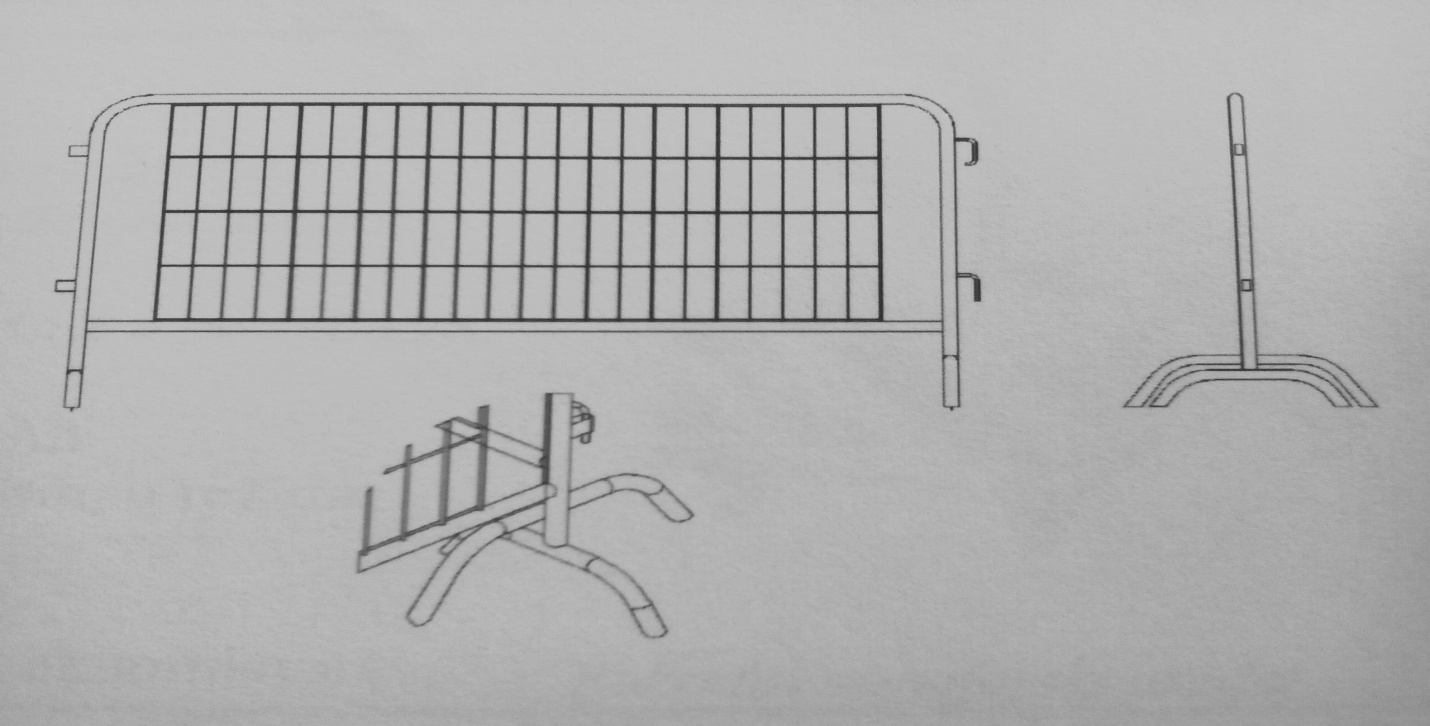 Образац 5.Образац трошкова припрема понудеУ складу са чланом 88. ЗЈН став 1. ("Сл. гласник РС" број 124/12, 14/15 и 68/15), прилажемо структуру трошкова насталих приликом припреме понуде број __________	од _________. 2017. године у поступку јавне набавке мале вредности број 1.1.6.Напомена: Трошкове припреме и подношења понуде сноси искључиво понуђач и не може тражити од Наручиоца накнаду трошкова.У случају обуставе потупка јавне набавке из разлога који су на страни Наручиоца, Наручилац ће понуђачу надокнадити трошкове израде узорка или модела, ако су изграђени у складу са техничким спецификацијама наручиоца и трошкове прибављања средства обезбеђења, под условом да је понуђач тражио накнаду тих трошкова у својој понуди.Напомена: Уколико понуђач као саставни део понуде достави попуњен, потписан од стране овлашћеног лица понуђача и печатом оверен Образац трошкова припреме понуде из Одељка 5, сматраће се да је понуђач доставио Захтев за накнаду трошкова.Датум:                                                    Потпис овлашћеног лица понуђача:______________________             м.п.                 _____________________________	Образац 6.ИЗЈАВА О НЕЗАВИСНОЈ ПОНУДИНазив понуђача:_____________________________________________________________Седиште понуђача:____________________________________________________________ПИБ:___________________                 Изјављујем под пуном материјалном и кривичном одговорношћу да сам понуду поднео независно, без договора са другим понуђачима или заинтересованим лицима.Датум:                                                    Потпис овлашћеног лица понуђача:______________________             м.п.                 ____________________________	Образац 7.ИЗЈАВА ПОНУЂАЧА ДА ЋЕ ДОСТАВИТИ СРЕДСТВА ФИНАНСИЈСКОГ ОБЕЗБЕЂЕЊА У СЛУЧАЈУ ДОДЕЛЕ УГОВОРАПонуђач _____________________________________________________ из _______________, улица ________________________ број _____  потврђује да ће доставити средство финансијског обезбеђења приликом доделе уговора у поступку јавне набавке мале вредности добра: „САОБРАЋАЈНА СИГНАЛИЗАЦИЈА“,  редни број јавне набавке 1.1.6., прописане чланом 75. став 1. тачка 1) до 4) Закона о јавнимПотпис овлашћеног лица понуђача			                                          ___________________________                      Модел УГОВОР-аО купопродаји саобраћајне сигнализацијеЗакључен између:Наручиоца Јавног комуналног предузећа „Равно 2014“, Ћуприја, Гробљанска бб, ПИБ 108569318, МБ 21024372, ТР 355-3200348288-35, кога заступа директор Дејан Ристић, дипл.инж.ел. (у даљем тексту: Наручилац) и________________________________________________________________ (Назив и седиште понуђача), ПИБ ____________________, МБ ______________________, ТР __________________________, кога заступа _______________________________, ЈМБГ ________________________, као Продавац (у даљем тексту: Продавац) Члан 1.	Уговорне стране константују да је Наручилац, на основу члана 39. Закона о јавним набавкама („Сл.гласник РС“ бр. 124/12, 14/15 и 68/15) и Правилника о ближем уређивању поступака јавних набавки ЈКП „Равно 2014“ Ћуприја, Одлуке о покретању поступка јавне набавке бр. 5352/1 од 15.09.2017. године, спровео поступак јавне набавке добра – „САОБРАЋАЈНА СИГНАЛИЗАЦИЈА“ редни број набавке 1.1.6.	Да је Продавац доставио понуду број __________ (биће прузето из понуде), која се налази у прилогу овог уговора и чини њен саставни део.	Да понуда Продавца у потпуности одговара опису услуге и техничким карактеристикама (спецификацијама) предмета јавне набавке из конкурсне документације, која се налази у прилогу овог уговора и чини његов саставни део. Да је Наручилац у складу са одредбама закона и Правилника о ближем уређивању поступака јавних набавки ЈКП „Равно 2014“ Ћуприја и Одлуке о додели уговора бр.____________ од ____2017.године, изабрао Продавца, чиме су се коначно стекли услови за закључење уговора.Члан 2.Предмет овог уговора је набавка добра – САОБРАЋАЈНА СИГНАЛИЗАЦИЈА'', у свему према техничким спецификацијама и стандардима прописаним домаћим законодавством за овај предмет набавке и обрасцу понуде који се налази у прилогу овог уговора и чине његов саставни део.   Члан 3.	Цена за целокупну уговорену количину добара из прихваћене понуде продавца износи ______________ динара без ПДВ-а, односно _________________ динара са ПДВ-ом.	Измена цена може се вршити једино и искључиво у поступку који је предвиђен одредбама Закона о јавним набавкама.Члан 4.	Продавац је сагласан да Наручилац поручује робу у складу са реалним потребама – количинама, те да није дужан искоростити сва средства из уговорене цене – процењене вредности јавне набавке уколико за то не буде потребе.	Продавац се одриче било каквог спора, уколико Наручилац не потроши  сва средства из уговорене цене – процењена вредност јавне набавке.Члан 5.Продавац се обавезује да изврши услуге из члана 2. овог Уговора у свему према условима из конкурсне документације и прихваћене понуде, а у сарадњи са Наручиоцем.Члан 6	Гарантни рок за предмет набавке је ___  месеца од дана пријема предмета набавке од стране наручиоца.Члан 7.Продавац се обавезује да Наручиоцу у моменту закључења овог уговора достави меницу, потписану и оверену, уз достављање фотокопије картона депонованих потписа овлашћених лица, као и менично писмо са овлашћењем за попуњавање.	Уз меницу се доставља и копија захтева Продавца за регистрацију менице у Регистру меница и овлашћења НБС-е које је оверила пословна банка Продавца, као и одштампани „Резултати претрага меница – НБС“ преузети са веб-сајта НБС-е.Уколико Продавац не изврши своје обавезе предвиђене овим уговором, Наручилац има право да активира меницу из претходног става овог члана.	Наручилац је обавезан да меницу из става 1 овог члана врати Продавцу у року од 30 дана од дана истека овог уговора, уколико су испуњене све уговором предвиђене обавезе.Члан 8.Наручилац ће платити фактурисани износ по извршеној испоруци добара тј. након исправно испостављене фактуре Продавца, у року од 45 дана од дана пријема фактуре, на рачун Продавца ____________________ (број жиро рачуна) код _______________ банке.Члан 9.Овај уговор ступа на снагу даном када су га потписала овашћена лица уговорних страна.Овај уговор се може изменити само писаним анексом, који су потписала овашћена лица уговорних страна а у складу са одредбама Закона о јавним набавкама који регулишу ову област.Овај уговор се закључује на период од 12 месеци.Члан 10.Уговорне стране су сагласне да ће евентуалне спорове решавати мирним путем, а уколико то није могуће, спор ће се решити пред надлежним Привредним судом у Крагујевцу.Члан 11.На све што није регулисано клаузулама овог уговора, примењиваће се одредбе Закона о облигационим односима и закона који регулишу ову област.Овај уговор је сачињен у 4 (четири) истоветних примерака од којих по 2 (два) за сваку уговорну страну.  	Уговорне стране изјављују да су уговор прочитале, разумеле и да уговорне одредбе у свему представљају израз њихових стварних воља.                  Продавац				                                        Наручилац                                             				           ЈКП „РАВНО „2014“, ЋУПРИЈА    ________________________	                                    __________________________                                                                                     Дејан Ристић, дипл.инж.ел.Наручилац:ЈАВНО КОМУНАЛНО ПРЕДУЗЕЋЕ РАВНО 2014 ЋУПРИЈААдреса:ГРОБЉАНСКА ББПИБ наручиоца108569318Матични број наручиоца:21025372Шифра делатности:3600Особа за контакт:ШЋЕПАНОВИЋ НЕНАДТелефон:035/8150078Врста поступка:Поступак јавне набавке мале вредностиПредмет јавне набавкеДоброНазив јавне набавкеСаобраћајна сигнализацијаРедни број јавне набавке1.1.6.Опис добра Саобраћајна сигнализацијаОзнака из Општег речника набавки34992000Техничке карактеристикеДефинисано конкурсном документацијомРок извршења12 месеци   Ред.бројНазив документаПоднето Поднето 1. Попуњен Образац 1 – Изјава понуђача као доказ о испуњености обавезних услова;дане2.Попуњен Образац 2 – Изјава понуђача о поштовању обавеза из важећих прописа;дане3.Попуњен Образац 3 - Изјава понуђача о испуњености осталих услова за учешће у поступку јавне набавке дане4.Попуњен Образац 4. –Образац понудедане5.Попуњен Образац 5. – Образац трошкова припреме понудедане6.Попуњен Образац 6. – Изјава понуђача о независној понуди да не7.Попуњен Образац 7.- Изјава понуђача да ће доставити средства финансијског обезбеђења у случају доделе уговорадане8.Поуњен модел уговоранапомена: Понуђач је обавезан да попуни и парафира сваку страну модела уговора и на крају стави потпис и печат. дане            Датум_____________________Потпис овлашћеног лица понуђача__________________________Датум_____________________  Потпис овлашћеног лица понуђача__________________________Датум_____________________Потпис овлашћеног лица понуђача__________________________Датум_____________________Потпис овлашћеног лица понуђача__________________________ПОДАЦИ О ПОНУДИ:Понуда се подноси (заокружити):А) Самостално        Б) Понуда са подизвршиоцем                  В) Заједничка понудаА) Навести податке о понуђачу:Понуђач:_______________________________________________________________________, адреса _______________________________________________________________, одговорно лице (потписник уговора)_________________________________, особа за контакт _________________________, број телефона___________________, матични број ___________________, ПИБ ____________, ПДВ број___________, е-маил _______________________, рачун понуђача __________________________.Интернет страница организације надлежне за регистрацију привредних субјеката која води Јавни регистар понуђача _____________________________ .Б) Навести податке о подизвршиоцу/подизвршиоцима (уколико понуђач понуду подноси са подизвршиоцем/подизвршиоцима:Подизвршилац: _____________________________________________________________, адреса __________________________________________, овлашћено лице _________________________, број телефона ___________ матични број ___________________, ПИБ ____________, е-маил _______________________ .Интернет страница организације надлежне за регистрацију привредних субјеката која води Јавни регистар понуђача _____________________________ .Проценат укупне вредности јавне набавке који ће бити поверен подизвршиоцу износи ____%. Подизвршилац ће предмет јавне набавке извршити у делу: __________________________________________________________________________________________________________________________________________________________________________________________________________________ Подизвршилац: ______________________________________________________________, адреса __________________________________________, овлашћено лице _________________________, број телефона, ________________, матични број ________________, ПИБ ____________, е-маил _______________________ .Интернет страница организације надлежне за регистрацију привредних субјеката која води Јавни регистар понуђача _____________________________ .Проценат укупне вредности јавне набавке који ће бити поверен подизвршиоцу износи ____%. Подизвршилац ће предмет јавне набавке извршити у делу: __________________________________________________________________________________________________________________________________________________________________________________________________________________________________________________ .Подизвршилац: _______________________________________________________________, адреса __________________________________________, овлашћено лице _________________________, број телефона ________________матични број ___________________, ПИБ ____________, е-маил _______________________ .Интернет страница организације надлежне за регистрацију привредних субјеката која води Јавни регистар понуђача _____________________________ .Проценат укупне вредности јавне набавке који ће бити поверен подизвршиоцу износи ____%. Подизвршилац ће предмет јавне набавке извршити у делу: _____________________________________________________________________________________________________________________________________________________________________________________________________________________________________________________________ .Ред.број.Назив добра(oпис)Димензија Класа фолијеЈед.мере.Кол.Једин. цена без ПДВ-аЈедин.цена са ПДВ-омУкупна цена без ПДВ-аУкупна цена са ПДВ-омIIIIIIIVVVIVII (IV x V)VIII (IVxVI)ЗНАКОВИ ИЗРИЧИТИХ НАРЕДБИ1.II-1900/900/900Iком52.II-2(Ø 600)Iком253.II-2(Ø 600)IIком64.од II-3 до  II - 45.3Ø A (Ø 600)Iком30ЗНАКОВИ ОБАВЕШТЕЊА5.од III-1 до III-7 (Ø 600)600 x 600Iком406.од III-30 до  III- 31(Ø 600)600 x 600Iком407.III-11(Ø 600)900x900IIIком48.од III-27 до III-27.1(Ø 600)600 x 900Iком39.III-28(Ø 600)600 x 900IIком410.III-28.1(Ø 600)600 x 900Iком411.III-84(Ø 600)300 x 1000IIком1ПРИВРЕМЕНА СИГНАЛИЗАЦИЈА12.I- 5.1 900/900/900Iком113.I- 5.2900/900/900Iком114.I-19900/900/900Iком115.II-3 (Ø 600)Iком116.II-30(Ø 600)Iком117.II- 45(Ø 600)Iком118.II- 45.1(Ø 600)Iком119.VII-1.1чеонa запрека (деснa) са ногарим1000 x 250IIком120.VII-1.1чеонa запрека (левa) са ногарим1000 x 250IIком121.VII-2хоризонтална запрека са ногарима1000 x 250IIком122.VII-3.1VII-3.2вертикална запрека обострана лева-деснаса преносивом стопом250 x 1000IIком10ДОПУНСКЕ ТАБЛЕ23. од IV-9 до IV-22 (Ø 600)600 x 300Iком6024.допунска табла обавештења за паркинг-сервис са плавом-црвеном подлогом(Ø 600)600 x 600Iком   42САОБРАЋАЈНА ОПРЕМА25.гумени путарски чуњh = 50 cm/ком1026.мобилна оградa(поцинкована)дужина ограде : 2125 mmвисина ограде:1150 mmцев: Ø33,7 mmком8НОСАЧ САОБРАЋАЈНОГ ЗНАКА27.стуб поцинковани са пластичним поклопцемØ60Ls=3,5 mпо m21026.28.стуб поцинковани са пластичним поклопцемØ60Ls=4,0 mпо m32027.29.стуб поцинковани са пластичним поклопцемØ60Ls=4,5 mпо m1828.30.стуб поцинковани са пластичним поклопцемØ60Ls=5,0 mпо m1529.УКУПНОРок и начин плаћања:45 дана од дана достављања (исправне) фактуреРок важења понуде:___ дана од дана отварања понудаГарантни рок:___ месеци од дана пријема предмета набавке од стране наручиоца (мимимални тражени гаранти рок је 12 месеци)Рок испоруке:48 сати од тренутка достављања спецификације набавке наручиоца (потписане од стране одговорног или овлашћеног лица)Место и начин испоруке:Магацин наручиоца▪  ТЕХНИЧКИ ОПИС ▪